По вопросам использования и приобретения материала обращаться в компанию "Формула Карбон" г. Москва, 4-ая Кабельная улица, д.2, стр. 1Ател. +7 926 1358489/ www.formula.carbon.ru@gmail.comПАСПОРТ МАТЕРИАЛА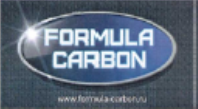 Гелькоут матричный ГМ-10ОписаниеДвухкомпонентный тиксотропный наполненный эпоксидный состав, на основе модифицированной эпоксидной смолы и отвердителя полиаминного типа. В состав гелькоута входят кремнеорганические и минеральные добавки. Не содержит летучих растворителей.Область примененияДекоративно-защитный слой при изготовлении матриц.Способ примененияПеред применением оба компонента необходимо довести до комнатной температуры. Компонент А содержит минеральное добавки и может в процессе хранения расслаиваться (необходимо нагреть приблизительно до   30 С° и тщательно перемешать). При необходимости Гелькоут можно разбавить разведенной с отвердителем эпоксидной смолой в соотношении на 1 кг гелькоута 50-100 г эпоксидной смолы. Для удобства размешивания лучше использовать круглую тару и деревянную лопатку. Можно фасовать шпателем или металлической лопаткой.После навески обоих компонентов, их необходимо тщательным образом перемешать в течение 1,5-3 минут, собирая части материалов со дна и стенок емкости для смешивания.Гелькоут наносится на подготовленную модель тонким и плотным слоем с помощью плоской флейцевой кисти небольшого размера, при температуре не ниже 22 С°. Поверхность модели должна быть обработана разделительным составом, так как материал имеет очень высокие адгезионные показатели. В случае необходимости можно нанести второй слой. Второй слой гелькоута наноситься «на отлип», в период от 40 до 120 минут в зависимости от температуры в помещении. Полное отверждение материала проходит в период 24 часов.  Чтобы избежать возникновения оксидной пленки на поверхности гелькоута, после нанесения последнего слоя рекомендуется нанести слой хлопковой пудры, вне зависимости от того будет наноситься следующий слой на отлип или после полного высыхания.Физико-химические характеристики матричного гелькоутаТермообработка: 35С° -2ч, постепенный нагрев до 80С° - 6 ч., 100С° - 2 ч.Хранение : Тару с компаундом хранят при температуре от -30 С до 40 С. Допускается хранение в складах с не пищевыми продуктами.Срок годности – 12 месяцев.Внешний вид смоляной части  Плотная масса темно красного цветаВнешний вид отвердителяБесцветная или слегка желтоватая жидкость средней вязкостиСоотношение смоляная часть/отвердитель (вес. ч.)100:9Внешний вид компаундаВысоковязкая масса темно красного цветаВремя гелеобразования в слое 1-2 мм., Т=25О С°, час60 мин.Время жизни в массе 200 г, при Т=25° С40 мин.Полное отверждение при Т= 25° С, ч, не менее24 часаТ тепловой деформации, °С110 С°Удлинение при разрыве,%3Рекомендуемая Т экспл. после термообработки, С°90